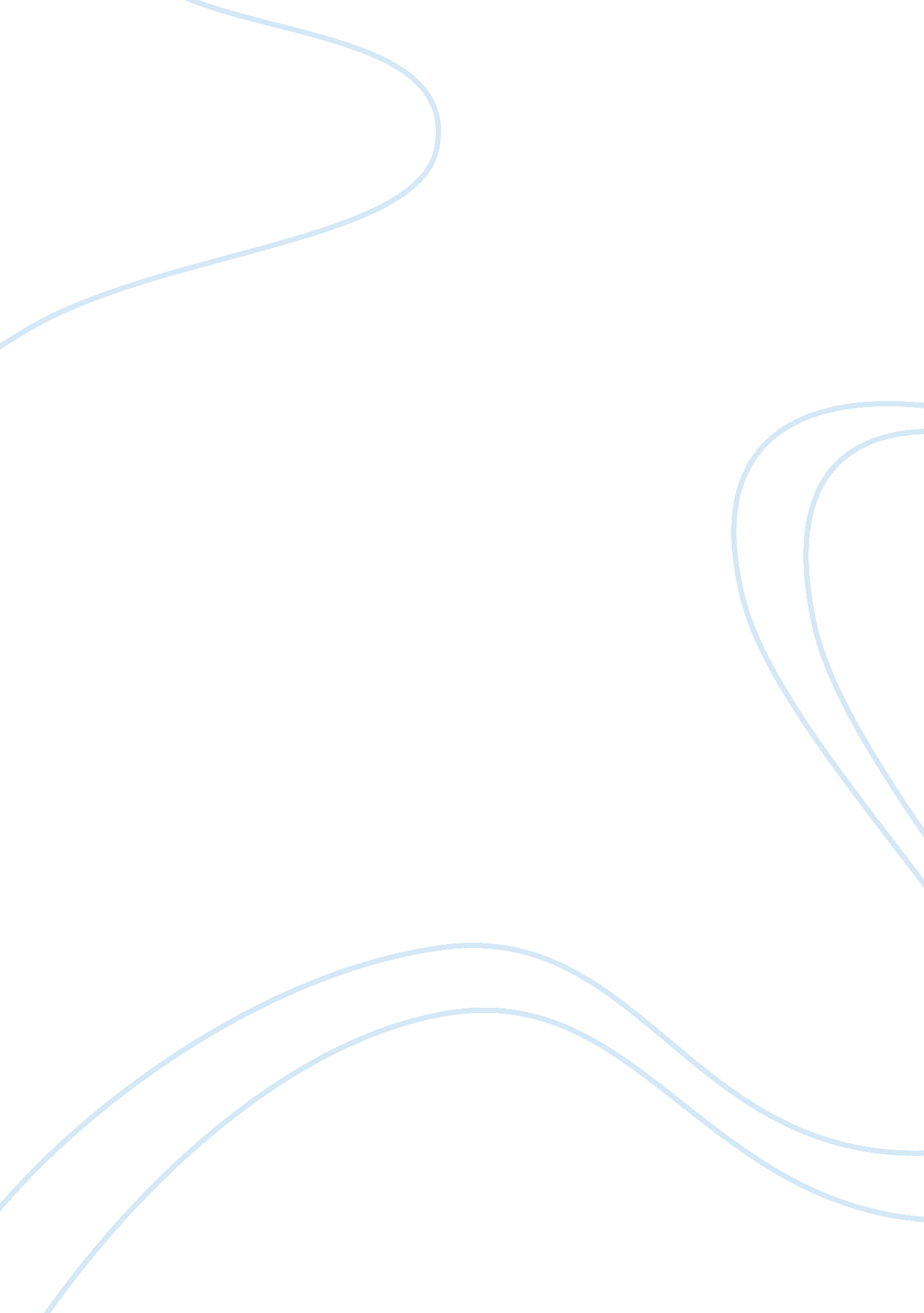 Rhetoric analysis essay sampleBusiness, Strategy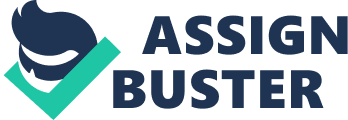 Rhetoric analysis essentially, seeks to capture persuasion in analysis and interpreting information as written by an author of a book. It concerns deep critical analysis in order to understand and comprehend the message of the speaker or narrator. The purpose of the rhetoric analysis typically, is to adopt or move people to utilize the desire purpose. The techniques used in convincing the audience are paramount. 
In literature when performing rhetoric analysis one pays attention of the author choice of words and the structure of his or her sentences. In essence one can get to understand the tone of the author or the characters involved if it is a play. Ideally, one has to dismantle readings in that a rhetoric situation is enhanced. The effort to understand another persons’ point of view require the application of rhetorical analysis. The audience at times is limited to understanding the reason behind the speaker choice of words and the way one presents his or her argument (Weigand 23). There is little difference between critical analysis and rhetoric analysis. However, rhetoric analysis seems the critics that are obvious. Rhetoric analysis commences with a unique choice of a given model. It is often attached with the author style and the content. In assessing the merits, much of the renaissance indicate the use of adequate models in imitation. 
Similarly, the in order to understand the works of literature of the author, crucial and critical discursive disciplines is applied. In essence, looking into the literal analysis, for example, logic, grammar, and rhetoric in the use of the modes of linguistics, the coherence and systematic flow of the works of literature also determine the direction one choices when seeking correspondence from the audience. Further, in order for one to effective write a rhetorical analysis, it is paramount to determine the basis of the originator of the work and try understanding his or her point of argument. One can easily know if the author is biased, neutral or sarcastic. In gathering information concerning the author, theme of the work of literature can help in conducting critical analysis, for example, finding out the subject of augmentative point at the circumstance that led to the provision of the work of literature. 
On the other hand the purpose of the writer can be known. The author purpose may be to convince people to adopt a certain model in their thinking or a form of information in education, for example, health articles. The choice of the method to develop the author’s ideas is of much concern. Since the writer may desire to utilize literal devices, the use of quotes or choice of words often called pun illustrate the methodology of the author in ensuring that his or her works of literature are not complex and readers or audience can comprehend his message. 
The writer often utilizes the use of attractive and interesting anecdote to draw the attention of the audience and mark the beginning of message delivery. Throughout the presentation, a keen person in the audience can easily notice the actions of the speakers whenever he or she realizes the audience are replace. Often, in commentary process the speaker involves the audience by asking a rhetoric question or asks the audience to imagine themselves in a similar situation (Weigand 23). Ethos and ethical approvals lies on the side of the writer in providing his or her credibility. Ideally, the use of logos is apparent, the writer in the process of convincing the reader cites his or her work effectively, for example, by telling facts, providing data and using practical and situational examples. However, some action tends to provoke emotions, and the writer adopts premises that would not affect the audience attention. 
Form and style help guide the author in the process of collecting information. In doing so one needs to seek the appeals of rhetoric strategies. Ideally, one needs to note the effectiveness of the strategies whether they win or lose. 
Additionally, speculations should be made in finding answers towards the choice of the rhetoric strategies for a particular audience on a given occasion. However, the choice of strategies may different regarding the scenario, one points at the purpose of author (Kavale, K. A., & Forness 45). Collectively, rhetoric analysis helps in the understanding and the use of the literal techniques in pointing at the purpose of the author. Rhetoric analysis depicts close conceptualizing the forms of criticism in showing the interactions between the author, text, and an audience. 
It is applicable in advertisements, web pages, poem or photograph. It helps obtain more information concerning the context and understand the structure of the piece of art. Possible imitation is evident in conducting rhetorical analysis. The use of exemplars enables the use of intelligence. The content and style are crucial taking into consideration. There are sent number of limitation which are essential to pinpoint. It is important to consider the forces that shape the overall argument. In this manner, the reader gets the insight of the whole components that are analyzed when conducting rhetorical analysis. They entail the reader, author, motivation, limitations and essay. 
workcited 
Kavale, K. A., & Forness, S. R. (2000). History, Rhetoric, and Reality: Analysis of the Inclusion Debate. Remedial and Special Education. doi: 10. 1177/074193250002100505 
Weigand, E. (2008). Dialogue and rhetoric. Amsterdam: John Benjamins. 